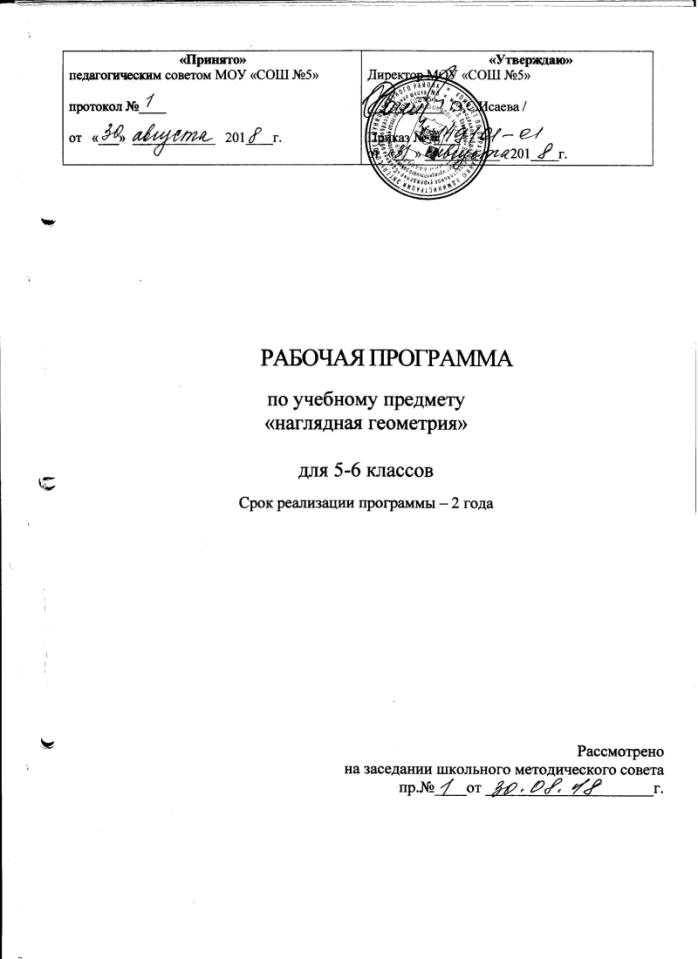 ПОЯСНИТЕЛЬНАЯ ЗАПИСКА           Рабочая программа по математике составлена на основе следующих нормативных    документов:Федерального государственного образовательного стандарта  (утвержден приказом Министерства образования и науки Российской Федерации от 17.12.2010 № 1897);Фундаментальное ядро содержания общего образования / Под ред. В. В. Козлова, А. М. Кондакова. — М.: Просвещение, 2010. (Стандарты второго поколения.)  Примерные программы по учебным предметам. Математика 5-9 классы : проект. – 3-е изд. перераб. – М. : Просвещение, 2011. – 64 с. – (Стандарты второго поколения).Программа развития и формирования универсальных учебных действий для основного общего образования. — М.: Просвещение, 2011. (Стандарты второго поколения.)           Для реализации данной программы используется учебно-методический комплекс по наглядной геометрии 5-6 класс под редакцией  И. Ф. Шарыгина  входящий в Федеральный перечень УМК.              Геометрия один из важнейших школьных предметов.Общеизвестны трудности, которые возникают у учащихся 7-х классов, приступающих к изучению систематического курса геометрии. Анализ постановки школьного геометрического образования показывает, что в курсе математики 5-6 классов удельный вес геометрического материала составляет не более 25%; понятийный геометрический аппарат фактически остается на уровне начальной школы; элементы теории даются в виде кратких объяснительных текстов; основными видами умозаключений являются неполная индукция и аналогия; геометрический материал мало используется для формирования специальный приемов учебной деятельности. При переходе к систематическому курсу геометрии в 7-ом классе содержание учебников и    теоретический уровень    изложения материала    резко количественно и качественно меняются.Уникальность геометрии как учебного предмета заключается в том, что она позволяет наиболее ярко устанавливать связи между естественными представлениями об окружающих предметах и их абстрактными моделями; формировать мыслительные операции различных видов и уровней; учитывать индивидуальные особенности протекания психических процессов учащихся. Ясно, что успешное решение этих задач возможно лишь при условии непрерывного изучения данного предмета. Большую роль в этом  играет пропедевтический курс геометрии, который способствует дальнейшему успешному становлению геометрического образования.Цели курса:создание запаса геометрических представлений, которые в дальнейшем должны обеспечить основу для формирования геометрических понятий, идей, методов;развитие пространственных представлений, образного мышления, изобразительно графических умений, приемов конструктивной деятельности, умений преодолевать трудности при решении математических задач, геометрической интуиции, познавательного интереса учащихся, развитие глазомера, памяти обучение правильной геометрической речи;формирование логического и абстрактного мышления;развитие навыков работы с измерительными инструментами: угольником, транспортиром, циркулем;формирование устойчивых знаний по предмету, необходимых для применения в практической деятельности, для изучения смежных дисциплин, для продолжения образования. развитие логического мышления, интуиции, живого воображения, творческого подхода к изучению геометрии, конструкторских способностей, расширение кругозора; подготовка обучающихся к успешному усвоению систематического курса геометрии средней школы. Задачи курса: Вооружить учащихся определенным объемом геометрических знаний и умений, необходимых им для нормального восприятия окружающей деятельности. Познакомить учащихся с геометрическими фигурами и понятиями на уровне представлений, изучение свойств на уровне практических исследований, применение полученных знаний при решении различных задач. Основными приемами решения задач являются: наблюдение, конструирование, эксперимент.Развивать логическое мышления учащихся, которое, в основном, соответствует логике систематического курса, а во-вторых, при решении соответствующих задач, как правило, “в картинках”, познакомить обучающихся с простейшими логическими операциями.                                                        На занятиях наглядной геометрии предусмотрено решение интересных головоломок, занимательных задач, бумажных геометрических игр и т.п. Этот курс поможет развить у ребят смекалку и находчивость при решении задач.Приобретение новых знаний учащимися осуществляется в основном в ходе их самостоятельной деятельности. Среди задачного и теоретического материала акцент делается на упражнения, развивающие “геометрическую зоркость”, интуицию и воображение учащихся. Уровень сложности задач таков, чтобы их решения были доступны большинству учащихся.Углубить и расширить представления об известных геометрических фигурах. Способствовать развитию пространственных представлений, навыков рисования.ОБЩАЯ ХАРАКТЕРИСТИКА УЧЕБНОГО ПРЕДМЕТА         Геометрия – это раздел математики, являющийся носителем собственного метода познания мира, с помощью которого рассматриваются формы и взаимное расположение предметов, развивающий пространственные представления, образное мышление обучающихся их изобразительно-графические умения и приёмы конструктивной деятельности, т.е. формирует геометрическое мышление. Геометрия дает учителю уникальную возможность развивать ребёнка на любой стадии формирования его интеллекта. Три ее основные составляющие: фигуры, логика и практическая применимость позволяют гармонично развивать образное и логическое мышление ребенка любого возраста, воспитывать у него навыки познавательной, творческой и практической деятельности.         Геометрия как учебный предмет обладает большим потенциалом в решении задач согласования работы образного и логического мышления, так как  по мере развития геометрического мышления возрастает его логическая составляющая.Одной из важнейших задач в преподавании наглядной геометрии является вооружение обучающихся геометрическим методом познания мира, а также определенным объемом геометрических знаний и умений, необходимых ученику для нормального восприятия окружающей действительности. Выделение особого “интуитивного” пропедевтического курса геометрии, нацеленного на укрепление и совершенствование системы геометрических представлений, решает основные проблемы. С одной стороны, это способствует предварительной адаптации учащихся к регулярному курсу геометрии, с другой — может обеспечить достаточный уровень геометрических знаний в гуманитарном секторе школьного образования, давая возможность в дальнейшем высвободить часы для углубленного изучения других предметов без нанесения ущерба развитию ребенка.Приобретение новых знаний обучающимися осуществляется в основном в ходе их самостоятельной деятельности. Среди задачного и теоретического материала акцент делается на упражнения, развивающие «геометрическую зоркость», интуицию и воображение обучающихся. Уровень сложности задач таков, чтобы их решения были доступны большинству обучающихся.Темы, изучаемые в наглядной геометрии, не связаны жестко друг с другом, что допускает возможность перестановки изучаемых вопросов, их сокращение или расширение.         Цель содержания  раздела «Геометрия» — развить у учащихся пространственное воображение и логическое мышление путем систематического изучения свойств геометрических фигур на плоскости и в пространстве и применения этих свойств при решении задач вычислительного и конструктивного характера. Существенная роль при этом отводится развитию геометрической интуиции. Сочетание наглядности со строгостью является неотъемлемой частью геометрических знаний. ОПИСАНИЕ МЕСТА ПРЕДМЕТА В УЧЕБНОМ ПЛАНЕУчебный предмет «наглядная геометрия» входит в часть учебного плана, формируемую участниками образовательного процесса, относится к предметной области «математика и информатика»Данная рабочая программа составлена для изучения предмета «наглядная геометрия» в 5-6 классе в объеме 68 часовЛИЧНОСТНЫЕ, МЕТАПРЕДМЕТНЫЕ, ПРЕДМЕТНЫЕ РЕЗУЛЬТАТЫ ОСВОЕНИЯ УЧЕБНОГО ПРЕДМЕТАИзучение наглядной геометрии в 5-6 классе позволяет достичь следующих результатовЛичностные универсальные учебные действияВ рамках когнитивного компонента будут сформированы:• представления о фактах, иллюстрирующих важные этапы развития математики (происхождение геометрии из практических потребностей людей);• ориентация в системе требований при обучении наглядной геометрии;  В рамках ценностного и эмоционального компонентов будут сформированы:• позитивное, эмоциональное восприятие геометрических объектов, рассуждений, решений задач, рассматриваемых проблем.  В рамках деятельностного (поведенческого) компонента будут сформированы:• готовность и способность к выполнению норм и требований, предъявляемых на уроках наглядной геометрии.Ученик получит возможность для формирования:• выраженной устойчивой учебно-познавательной мотивации и интереса к изучению геометрии;• умение выбирать желаемый уровень математических результатов;• адекватной позитивной самооценки и Я-концепции.Метапредметные образовательные результатыРегулятивные универсальные учебные действияУченик научится:• совместному с учителем целеполаганию на уроках наглядной геометрии и в математической деятельности;•  анализировать условие задачи (для нового материала - на основе учёта выделенных учителем ориентиров действия);  • действовать в соответствии с предложенным алгоритмом, составлять несложные алгоритмы вычислений и построений;• применять приемы самоконтроля при решении геметрических задач;• оценивать правильность выполнения действия и вносить необходимые коррективы на основе имеющихся шаблонов.Ученик получит возможность научиться:• самостоятельно ставить учебные цели;• видеть различные стратегии решения задач, осознанно выбирать способ решения; • основам саморегуляции в математической деятельности в форме осознанного управления своим поведением и деятельностью, направленной на достижение поставленных целей.Коммуникативные универсальные учебные действияУченик научится:• строить речевые конструкции с использованием изученной терминологии и символики, понимать смысл поставленной задачи, осуществлять перевод с естественного языка на математический и наоборот;• осуществлять контроль, коррекцию, оценку действий партнёра, уметь убеждать.Ученик получит возможность научиться:• брать на себя инициативу в решении поставленной задачи;• задавать вопросы, необходимые для организации собственной деятельности взаимодействия с другими;• устанавливать и сравнивать разные точки зрения, прежде чем принимать решения и       делать выбор;• отображать в речи (описание, объяснение) содержание совершаемых действий.Познавательные универсальные учебные действияУченик научится:• основам реализации проектно-исследовательской деятельности под руководством учителя (с помощью родителей);• осуществлять поиск в учебном тексте, дополнительных источниках ответов на поставленные вопросы; выделять в нем смысловые фрагменты;• анализировать и осмысливать тексты задач, переформулировать их условия моделировать условие с помощью схем, рисунков, таблиц, реальных предметов, строить логическую цепочку рассуждений;• формулировать простейшие свойства изучаемых геометрических объектов;• с помощью учителя анализировать, систематизировать, классифицировать изучаемые геометрические объекты.Ученик получит возможность научиться:• осуществлять выбор наиболее эффективных способов решения задач в зависимости от конкретных условий;• самостоятельно давать определение понятиям;• строить простейшие классификации на основе дихотомического деления (на основе отрицания).Предметные результаты В результате изучения курса учащиеся должны получить представления и овладеть следующими знаниями, умениями и навыками, составляющими                   обязательный минимум:- знать определения одних основных геометрических понятий и получить представления о других;- изображать знакомые фигуры по их описанию;- выделять известные фигуры и отношения на чертежах, моделях и в окружающих предметах;- иметь навыки работы с измерительными и чертежными инструментами;- измерять геометрические величины; выражать одни единицы измерения через другие;- выполнять построения с помощью заданного набора чертежных инструментов, в частности, основные построения линейкой и циркулем; решать несложные    задачи, сводящиеся к выполнению основных построений;- вычислять значения геометрических величин (длин, углов, площадей, объемов), применяя изученные свойства и формулы;- проводить несложные рассуждения и обоснования в процессе решения задач, предусмотренных содержанием курса;- пользоваться геометрической символикой;- устанавливать связь геометрических фигур и их свойств с окружающими предметамОсновные умения и навыки:-   владеть    практическими    приемами        геометрических    измерений, использование линейки, транспортира;-  умение применять различные геометрические инструменты (линейку, треугольник,  циркуль) для построения геометрических фигур;-   построение   объемных   фигур   (изображение   видимых   и   невидимых линий);-   пользоваться линейкой и угольником для построения параллельных и перпендикулярных линий, отрезков;-    умение анализировать свойства геометрических фигур;-    складывать различные фигурки из плоских геометрических фигур;-    умение строить точку симметричную данной, указывать ось симметрии;-     конструирование объемных фигур;-    умение различать понятия: круг и окружность, шар и сфера;-   построение   точки   с   заданной   координатой   в   декартовой   системе координат;-   использование столбчатых и круговых диаграмм при решении задач;-  развивать навыки по нахождению площади, объема, площади боковой поверхности;-    умение использовать теоретические знания в практической работе;Уровень   знаний,    умений    и    навыков   учащихся    оценивается    по пятибалльной системе.СОДЕРЖАНИЕ УЧЕБНОГО ПРЕДМЕТАНаглядная геометрия. Наглядные представления о фигурах на плоскости: прямая, отрезок, луч, угол, ломаная, многоугольник, окружность, круг. Четырёхугольник, прямоугольник, квадрат. Треугольник, виды треугольников. Правильные многоугольники. Взаимное расположение двух прямых, двух окружностей, прямой и окружности. Изображение геометрических фигур и их конфигураций.Длина отрезка, ломаной. Периметр многоугольника. Единицы измерения длины. Измерение длины отрезка, построение отрезка заданной длины.Виды углов. Градусная мера угла. Измерение и построение углов с помощью транспортира. Биссектриса угла.Понятие площади фигуры; единицы измерения площади. Площадь прямоугольника, квадрата. Приближённое измерение площади фигур на клетчатой бумаге. Равновеликие фигуры. Разрезание и составление геометрических фигур.Наглядные представления о пространственных фигурах: куб, параллелепипед, призма, пирамида, шар, сфера, конус, цилиндр. Изображение пространственных фигур. Примеры сечений. Многогранники. Правильные многогранники. Примеры развёрток многогранников, цилиндра и конуса. Изготовление моделей пространственных фигур.Понятие объёма; единицы объёма. Объём прямоугольного параллелепипеда, куба.Понятие о равенстве фигур. Центральная, осевая и зеркальная симметрии. Изображение симметричных фигур.СОДЕРЖАНИЕ учебного предмета5 класс6 классТематическое планирование5 класс 6 класс КлассПредмет математического циклаКоличество часов в неделюКоличество часов в год5Наглядная геометрия1346Наглядная геометрия134№ п/пТематический блокКол-вочасов1.Введение42.Простейшие геометрические фигуры. Конструирование.53.Куб. Задачи на разрезание.44.Треугольник45.Правильные многогранники46.Измерение геометрических величин.97.Топологические опыты.4Итого34№ п/пТематический блокКол-вочасов1.Метод трех проекций42.Параллелограммы33.Координаты34.Замечательные кривые65.Движение56.Бордюры, орнаменты , паркеты87.Задачи и головоломки5Итого34№уро-каНаименованиетем  уроковКол-во часовI четвертьВведение41Введение. Исторические сведения.12Первые шаги в геометрии. Связь геометрии и действительности.13Пространство и размерность. Одномерное пространство. Двухмерное пространство.14Пространство и размеренность. Мир трех измерений. 1Простейшие геометрические фигуры. Конструирование.55Точка, прямая, отрезок, луч.16Угол, биссектриса угла. Вертикальные углы, их свойства.17Построение и измерение углов.18Построение и измерение углов. Биссектриса угла.1II четверть9Конструирование из Т. Практическая работа.1Куб. Задачи на разрезание.410Куб. Понятие грани, ребра, вершины, диагонали куба. Изображение куба.111Куб и его свойства. Развертка куба.112Задачи на разрезание и складывание фигур.Творческие работы. Практическая работа.113Задачи на разрезание и складывание фигур. Пентамино. Практическая работа.1Треугольник414Виды треугольников: разносторонний, равнобедренный, равносторонний.115Виды треугольников: остроугольный, прямоугольный, тупоугольный. Флексагон.1III четверть16Построение треугольников по двум сторонам и углу между ними. Треугольник Пепроуза.117Построение треугольников по стороне и двум прилежащим  к ней углам, по трем сторонам. Практическая работа.1Правильные многогранники418Тетраэдр, куб, октаэдр. Развертки фигур.119Додекаэдр, икосаэдр. Развертки фигур. Практическая работа.120Геометрические головоломки. Танграм.121Геометрические головоломки. Стомахион.1Измерение геометрических величин.922Измерение длины. Исторические сведения. Старинные русские меры длины.123Измерение длины. Единицы длины. Практическая работа.124Измерение площади. Единицы площади.125Измерение объема. Единицы объема.126Вычисление длины и площади. Понятие равносоставленных и равновеликих фигур. Практическая работа.1IV четверть27Вычисление объема. Практическая работа.128Окружность. Радиус, диаметр, центр окружности. Построение окружности.129Окружность. Деление окружности на части.Архитектурный орнамент Древнего Востока. Из истории зодчества Древней Руси.130Геометрический тренинг. Развитие “геометрического зрения”. Решение занимательных геометрических задач.1Топологические опыты.431Топологический опыт132Топологические опыты. Лист Мебиуса.Задачи на вычерчивание фигур одним росчерком. Практическая работа.133Задачи со спичками.134Итоги года: творческий отчёт.1№уро-каНаименованиетем  уроковКол-во часовI четвертьМетод трех проекций41Фигурки из кубиков и их частей12Метод трех проекций13Параллельность14Перпендикулярность1Параллелограммы35Параллелограммы16Виды параллелограммов17Золотое сечение1Координаты38Координаты, координаты1II четверть9Координатная плоскость110Построения на координатной плоскости1Замечательные кривые611Оригами112Мир оригами113Замечательные кривые: эллипс114Замечательные кривые: парабола и гипербола115Кривые дракона1III четверть16Лабиринты1Движение517Геометрия клетчатой бумаги118Построения по клеткам119Зеркальное отражение120Осевая симметрия121Центральная симметрия1Бордюры, орнаменты , паркеты822Бордюры123Виды бордюров124Орнаменты125Виды орнаментов126Паркеты1IV четверть27Симметрия помогает решать задачи128Окружность129Одно важное свойство окружности1Задачи и головоломки530Задачи131Головоломки132Игры 133Задачи и головоломки 134Итоги года: творческий отчёт.1